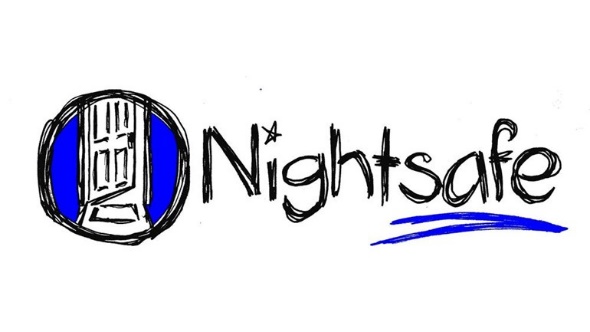 Post:	Service Delivery ManagerSalary: 	NJC SCP 27 (£30,507) - SCP 32 (£34,788) dependent on skills and experienceBased at:	Nightsafe Office, Blackburn and occasionally at other Nightsafe sites across Blackburn with Darwen with frequent travel across Lancashire and occasional regional/national travel Hours:				37 hours (plus on-call rota duty) Additional benefits:	            Pension – 4% Employer and 4% Employee.Annual leave: 		25 days plus bank holidaysResponsible to:		Chief Executive OfficerResponsible for:	All Nightsafe service and project delivery teams including direct line management of service and project coordinators (currently 5) Thematic leadership of organisation human resource management and safeguarding. Our Ethos: 	Nightsafe believes that every young person has a right to a roof over their head, to live in a safe environment and be treated with kindness, dignity and respect.Our Vision:		Is that every young person that comes through Nightsafe’s door will have a roof over their head, live in a safe environment, be treated with kindness, dignity and respect and achieve their potential.Our Mission: 	Nightsafe will work with young people who are homeless or are at risk of homelessness and will provide accommodation, day centres and information, advice and guidance. We will help with emergency needs and empower our young people to play a positive part in their local community. Purpose of role: The Service Delivery Manager is responsible for overall delivery of Nightsafe’s existing core services including: emergency night shelter, ‘Platform 5’ day centre, supported living, dispersed housing support, LEAP, mentoring services and the Paula Kanuik Arts Fund, together will any new services/projects to be delivered in the future. They will ensure that Nightsafe services and projects are delivered in a safe, compliant and person-centred manner to the highest quality. They will be responsible for leadership and management of service teams, together with their effective development.  The Service Delivery Manager will be responsible for working with the CEO and other members of the Senior Management Team to design new services and projects and to maintain contracts, commissions and funding agreements through monitoring, evaluation and reporting.As a member of the Senior Management Team, the Service Delivery Manager will also hold thematic leadership responsibility for human resource management and will be the organisation’s safeguarding lead.  Main Duties and ResponsibilitiesOrganisational Leadership To take shared responsibility as a member of the Senior Management Team (SMT) for upholding and delivering Nightsafe’s principles and values, vision and missionTo support the CEO to work effectively with the board of trustees to review and develop organisational strategy and to effectively fulfil their governance responsibilitiesTo work with other members of the SMT to develop and deliver effective business plans together with policies and procedures that are compliant and fairly and consistently applied so that all service users, staff and volunteers are supported effectively.  To ensure the voice of young people and service users influence all aspects of the organisation and its work To lead on the effective management of all Nightsafe services and projects to ensure that all are delivered in a safe, compliant and person-centred manner to the highest quality and within budget.To effectively evidence the impact of Nightsafe services and projects, capture learning and drive forward continuous improvement and inform business planningTo effectively identify, manage and mitigate risks related to the service delivery department.To take a thematic leadership responsibility for human resource management across the organisation including ensuring effective policies and procedures are in place and implemented consistentlyTo be the safeguarding lead for the organisation ensuring effective policies and procedures are in place and implemented consistently across the organisationTo promote and contribute towards the development of a positive workplace environment and organisational cultureTo take a leadership role across Nightsafe as a member of the SMT and to undertake such tasks as deemed necessary to support the CEO and SMT colleagues. Service DeliveryTo manage and coordinate Nightsafe’s portfolio of services and projects in delivery, ensuring that they are delivered in line with the strategy and business plan and contribute to the organisation’s overall vision, mission and objectivesTo lead on the development and implementation of business plans and service delivery plans for all services and projects engaging with staff, volunteers and service users as requiredTo ensure all services and projects are delivered in line with any statutory, funding or contractual requirementsTo develop and implement robust quality assurance and monitoring and evaluation systems for all services and projects and ensure that they meet or exceed expected outputs, outcomes and impact targets. To lead on the production of relevant reports on the performance of the services, projects and of the service delivery department as a whole for a range of audiences, including to commissioners, funders and presenting to the Board and subcommittees as appropriate To ensure all services and projects are delivered within budget through implementation of effective budget management and to produce budget monitoring reports in line with organisational requirementsTo promote the rights, equality, diversity and needs of service users by ensuring they are respected and valued as individualsTo develop and maintain positive working relationships with service users, staff and volunteersTo ensure that all services and projects are safe, complaint and accessible to service users by ensuring implementation of statutory and organisation policies and procedures such as health and safety, equality and diversity, safeguarding and information governance.    To work with other members of the SMT to develop and effectively maintain the organisation’s client records management (CRM) and management information system (MIS). External relationships and influencingTo build and maintain positive working relationships with stakeholders, partners, commissioners and funders identifying opportunities for development, collaboration and sustainability of Nightsafe servicesPlay a key role in the development of local partnerships and networks across East Lancashire area that support the achievement of the organisations vision, mission and objectives. Attend appropriate external meetings with stakeholders, partners, commissioners and funders representing the CEO as requiredUse a range of media to communicate effectively with a wide range of stakeholders (including through reports, media releases, social media and presentations) to promote the work of NightsafeTo act as a champion and advocate for young people at risk of homelessness and those in crisis actively looking for opportunities to influence local and national policy and strategic decision makers.Business developmentIdentify gaps in services and research opportunities for new services that are aligned with the Nightsafe strategyWork with the CEO and other members of the SMT to develop associated business cases and funding applications, bids and tender documentationTo actively seek out opportunities for growth and business development.To ensure all monitoring and evaluation data is collected as required by funding sources and the business development team To ensure the CRM system is maintained and updated accurately and efficiently in accordance with organisation policy. Human Resource ManagementTo be the SMT lead for human resource management ensuring that all relevant policies, procedures and systems are kept up to date and implemented accordinglyTo advise and guide managers and supervisors on effective staff management to promote productivity and a culture of high performanceTo lead on the planning and oversee delivery of a staff training planTo monitor staff related performance measures such as sickness absence and report to the CEO/Board as required.SafeguardingTo be the lead safeguarding officer for the organisation and to ensure that principles and good practice around safeguarding vulnerable people are embedded across all Nightsafe’s servicesTo ensure effective record keeping and reporting of safeguarding matters to Board and where necessary external agencies.Staff managementTo lead, inspire, manage and develop the staff in the service delivery department to effectively ensure the delivery of the organisation’s vision, mission, strategy, objectives and business plan.  To supervise and performance manage all direct reports in line with relevant policies and proceduresKeep abreast of current and new relevant legislation and policy guidance to ensure such information is disseminated to staff and that learning is integrated in practice.Personal developmentTo develop and maintain up to date knowledge of and expertise in policy and practice to support young people at risk of homelessness and those in crisis. To develop and maintain knowledge, understanding and effective practice in service and project management and leadershipTo develop and maintain knowledge and understanding of effective human resource managementTo develop and maintain up to date knowledge and understanding in safeguarding policy and practiceAttend training and development as required.General To work as a member of the Nightsafe team, attend staff and SMT meetingsTo attend regular supervision/appraisal sessions with the CEO To be available on an on-call rota basis to provide management direction and supervision out of hoursTo comply with all Nightsafe policies and procedures.To be available to work occasionally in the evening and weekends as required.To undertake any other duties as commensurate with the grading of the post.Please note: this post is subject to an enhanced Disclosure and Barring Service (DBS) check.Person Specification – What we need from youThe essential criteria are those things which you must have in order to do the job. Desirable criteria are those qualities that would be either useful, or an advantage to have and/ or are things that you could be trained to do.Education and trainingEducation and trainingEssential Desirable Degree level qualification in a relevant subject or equivalent experience.Recent safeguarding trainingProject management qualificationExperienceExperienceEssentialDesirableMinimum 3 years’ experience of service and/or service-based programme management1 years’ experience of human resource management across an organisation Effectively managing multiple services/projects under a programme of delivery, to agreed performance targets and in line with statutory, funding and contractual requirementsManaging services across a number of sites and locationsService data capture, collation, analysis and reporting Effective quality assurance and performance improvement of services and/or projectsDevelopment of quality assurance systems and processesContributing to the development of organisational strategy and leading the development of high quality business and service delivery plans informed by the voice of service usersContributing to the development of successful bids, tenders and funding proposalsEffective implementation and monitoring of safeguarding policy and procedures including managing safeguarding incidentsEffectively leading and managing diverse teams made up of staff and volunteers that support vulnerable peopleDirect experience of working with vulnerable and disadvantaged groupsEffectively managing the performance of staff and ensuring their learning and developmentLeading strategically on human resource management and learning and development Effective budget setting, management and reportingRisk assessment, management and mitigationBuilding and maintaining positive working relationships with stakeholders, partners, commissioners and fundersEstablishing partnerships and networks that support the delivery of organisational objectivesUse of a range of media to communicate effectively with stakeholders and to influence including presentation, reports, social media etcKnowledgeKnowledgeEssential Desirable Policy and practice relating to reducing homelessness Policy and practice related to reducing young people’s homelessness Statutory and voluntary sector policy environment Local statutory, public and voluntary sectors and current environment Safeguarding policy and effective practiceHuman resource policy and practice/staff learning and development  Vulnerable groups and service models that meet their needsThe needs of vulnerable young people and effective services that meet their needsEngaging service users in co-productionEquality and diversity policy and practiceSkills/abilitiesSkills/abilitiesAbility to think strategically whilst delivering operationallyStrong organisational and planning skills and attention to detailAble to manage multiple tasks simultaneously, prioritise and remain calm under pressureTo actively assess risk and make informed decisions confidentlyTo work effectively both individually and as part of a team To effectively lead, manage, support, coach and mentor staff to improve performance Excellent interpersonal skills and strong influencing and negotiating skillsAbility to consult, engage and communicate effectively at all levels with trustees, staff and volunteers, service users as well as externally with commissioners, funders and other stakeholders through a range of media including verbal, presentations, promotional materials and social mediaAbility to network, promote and raise the profile of the organisation and brand identity internally and externallyI.T. skills to a high level of proficiency, including word processing, spreadsheets, and database systemsExcellent numeracy, literacy and report writing skills .Personal attributes and behavioursPersonal attributes and behavioursCommitted to supporting the most vulnerable people to achieve their full potential, especially young peopleSelf-aware and aware of the impact you have on those around youKind and respectful and protects people’s dignityMotivated with boundless energy and enthusiasm Inspires others to aspire to high levels of personal, service and organisational performance Empowers others to reach their potentialPragmatic, flexible open to new challenges, ideas and experiencesProfessional, mentally resilient and calm under pressureCollegiate or assertive as necessaryNever stops learning and shares learning with othersAbility to work flexible hours, including evenings and weekendsWilling to travel extensively throughout service delivery areas and occasionally nationally when required